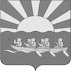 АДМИНИСТРАЦИЯ МУНИЦИПАЛЬНОГО ОБРАЗОВАНИЯЧУКОТСКИЙ МУНИЦИПАЛЬНЫЙ РАЙОНПОСТАНОВЛЕНИЕот 06.06.2017 г. № 200с. ЛаврентияО признании утратившими силу отдельных постановлений Администрации муниципального образования Чукотский муниципальный район В целях приведения нормативно - правовых актов  Администрации муниципального образования Чукотский муниципальный район в соответствие с Федеральным законом 11.11.2003 года №138-ФЗ «О лотереях», Администрация муниципального образования Чукотский муниципальный район:ПОСТАНОВЛЯЕТ:Признать утратившим силу следующие нормативно - правовые акты Администрации муниципального образования Чукотский муниципальный район:Постановление Администрации муниципального образования Чукотский муниципальный район от 22.06.2016 г. № 191 «Об утверждении административного регламента осуществления муниципального контроля за проведением муниципальных лотерей»;Постановление Администрации муниципального образования Чукотский муниципальный район от 21.11.2016 №349 «О внесении изменений в постановление Администрации муниципального образования Чукотский муниципальный район  от  22 июня 2016 года  № 191».Настоящее постановление вступает в силу с момента официального опубликования.Глава Администрации                                                                            Л.П. Юрочко